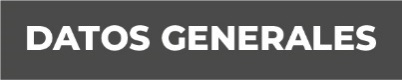 Nombre LUZ MARIA GARCIA PEREZGrado de Escolaridad DOCTORA EN DERECHOCédula Profesional (DOCTORADO) 10963799Formación Académica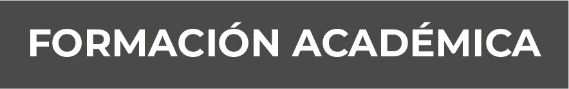 Año 1984-9188.Esc   FACULTAD DE DERECHOUNIVERSIDAD VERACRUZANAGrado de Escolaridad LICENCIADO EN DERECHOCédula Profesional (Licenciatura) 1733816 Año 1988.Esc AREA DE POSTGRADO DE LA UNIVERSIDAD VERACRUZANA, XALAPA, VER. 1988.Grado de Escolaridad DIPLOMADO EN AMPAROAño 1989.Esc FACULTAD DE FILOSOSFIA Y LETRASUNIVERSIDAD VERACRUZANAGrado de Escolaridad LICENCIATURA EN FILOSOFIA Y LETRAS (CARRERA TRUNCA CUARTO SEMESTRE).Año 1989Esc COLEGIO DE CRIMINOLOGIA DEL ESTADO DE MEXICO, A.C.”  (COCRIEM) TOLUCA, ESTADO DE MEXICO.Grado de Escolaridad MAESTRIA EN CIENCIAS PENALESAño 1993-1995.Esc UNIVERSIDAD “CRISTOBAL COLÓN”, EN VERACRUZ, VER.  Grado de Escolaridad MAESTRIA EN DERECHO C0NSTITUCIONAL Y AMPARO.Cédula Profesional (Maestría) 62929926Año 2007-2009.Esc UNIVERSIDAD “CRISTOBAL COLÓN”, EN VERACRUZ, VER. Grado de Escolaridad DOCTORADO EN DERECHOCédula Profesional (Doctorado) 10963799Año 2009-2011.Trayectoria Profesional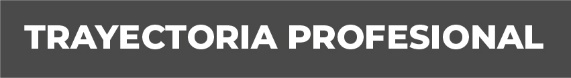 Año 1987Texto OFICIAL ADMINISTRATIVO “D” PROCURADURIA GENERAL DE JUSTICIA DEL ESTADO DE VERACRUZ.Año 1988Texto SECRETARIA “A” DIRECCION GENERAL DE AVERIGUACIONES PREVIAS.Año 1990Texto AGENTE “C” DEL MINISTERIO PUBLICO ADSCRITA A LA DIRECCION GENERAL DE CONTROL DE PROCESOS.Año 1990Texto AGENTE DEL MINISTERIO PÚBLICO DICTAMINADOR ADSCRITA A LA DIRECCION GENERAL DE AVERIGUACIONES PREVIAS.Año 1992Texto AGENTE DEL MINISTERIO PÚBLICO ADSCRITA AL JUZGADO MIXTO MENOR DEL DISTRITO JUDICIAL DE XALAPA. Año 1995Texto AGENTE DEL MINISTERIO PUBLICO INVESTIGADOR Y ADSCRITA AL JUZGADO PRIMERO Y SEGUNDO DE PRIMERA INSTANCIA ADSCRITA ALDISTRITO JUDICAL DE MISANTLA, VER.Año 1995Texto AGENTE DEL MINISTERIO PÚBLICO ADSCRITA A LOS JUZGADOS PRIMERO Y SEGUNDO DE PRIMERA INSTANCIA DEL DISTRITO JUDICIAL DE MISANTLA, VER.Año 1997Texto AGENTE DEL MINISTRIO PÚBLICO DICTAMINADOR ADSCRITA A LA SUBPROCURADURIA REGIONAL DE JUSTICIA EN XALAPA, VER.TRIBUNAL SUPERIOR DE JUSTICIA DEL ESTADODE VERACRUZ.Año 1999Texto SECRETARIA DE ACUERDOS DEL JUZGADO MIXTO MENOR DEL DISTRITO JUDICIAL DE PAPANTLA, VER.Año 1999Texto SECRETARIA DE ACUERDOS DEL JUZGADO MIXTO DE PRIMERA INSTANCIA DEL DISTRITO JUDICIAL DE CHICONTEPEC, VER.Año 1999Texto SECRETARIA DE ACUERDOS DEL JUZGADO TERCERO DE PRIMERA INSTANCIA DEL DISTRITO JUDICIAL DE TUXPAN CON SEDE EN ALAMO TEMAPACHE, VER.Año 2000Texto SECRETARIA DE ACUERDOS DEL JUZGADO MIXTO DE PRIMERA INSTANCIA DEL DISTRITO JUDICIAL DE HUATUSCO, VER.Año 2000Texto SECRETARIA DE ACUERDOS DEL JUZGADO MIXTO DE PRIMERA INSTANCIA DEL DISTRITO JUDICIAL DE COATEPEC, VER.Año 2001Texto SECRETARIA DE ACUERDOS DEL JUZGADO PRIMERO DE PRIMERA INSTANCIA DEL DISTRITO JUDICIAL DE COATZACOALCOS, VER.Año 2002Texto SECRETARIA DE ACUERDOS DEL JUZGADO TERCERO DE PRIMERA INSTANCIA DEL DISTRITO JUDICIAL DE ORIZABA, VER.Año 2003Texto SECRETARIA DE ACUERDOS DEL JUZGADO QUINTO DE PRIMERA INSTANCIA DEL DISTRITO JUDICIAL DE VERACRUZ, VER.Año 2004Texto SECRETARIA DE ACUERDOS DEL JUZGADO MIXTO DE PRIMERA INSTANCIA DEL DISTRITO JUDICIAL DE ZONGOLICA, VER.Año 2006Texto SECRETARIA DE ACUERDOS DEL JUZGADO PRIMERO DE PRIMERA INSTANCIA DEL DISTRITO JUDICIAL DE COSAMALOAPAN, VER.Año 2008Texto SECRETARIA DE ACUERDOS DEL JUZGADO TERCERO DE PRIMERA INSTANCIA DEL DISTRITO JUDICIAL DE COATZACOALCOS, VER.Año 2009Texto SECRETARIA DE ACUERDOS DEL JUZGADO PRIMERO DE PRIMERA INSTANCIA DEL DISTRITO JUDICIAL DE VERACRUZ, VER.Año 2012Texto SECRETARIA DE ACUERDOS DEL JUZGADO TERCERO DE PRIMERA INSTANCIA DEL DISTRITO JUDICIAL DE ORIZABA, VER.Año 2016Texto SECRETARIA DE ACUERDOS DEL JUZGADO TERCERO DE PRIMERA INSTANCIA DEL DISTRITO JUDICIAL DE CORDOBA, VER.Año 2017Texto SECRETARIA DE ACUERDOS DEL JUZGADO TERCERO DE PRIMERA INSTANCIA DEL DISTRITO JUDICIAL DE VERACRUZ, VER.FISCALIA GENERAL DE JUSTICIA DEL ESTADO DE VERACRUZ.Año 2018Texto FISCAL PRIMERA ESPECIALIZADA EN DELITOS CONTRA LA FAMILIA, MUJERES, NIÑAS, NIÑOS Y DE TRATA DE PERSONAS. COATZACOALCOS, VER.Año 2019Texto FISCAL SEGUNDA EN LA SUB UNIDAD INTEGRAL DE ISLA DEL XIX DISTRITO JUDICIAL SAN ANDRÉS TUXTLA, VER.Año 2019Texto FISCAL SEXTA EN LA UNIDAD INTEGRAL DE PROCURACIÓN DE JUSTICIA DEL VIII DISTRITO JUDICIAL DE PAPANTLA, VER.Texto FISCAL CUARTA EN LA SUB UNIDAD INTEGRAL DE PROCURACIÓN DE JUSTICIA DEL XVII DISTRITO JUDICIAL DE BOCA DEL RIO, VER.D O C E N C I A.Año 2018Texto LA CATEDRA DE FILOSOFIA DEL DERECHO OCTAVO SEMESTRE FACULTAD DE DERECHO UNIVERSIDAD DEL VALLE DE MEXICO, CAMPUS VERACRUZ EN BOCA DEL RIO VERACRUZ. Año 2018Texto LA CATEDRA DE AMPARO SEXTO SEMESTRE FACULTAD DE DERECHO UNIVERSIDAD DEL VALLE DE MEXICO, CAMPUS VERACRUZ EN BOCA DEL RIO VERACRUZ. Año 2018Texto CATEDRA DE DERECHO PROCESAL CONTITUCIONAL Y JUICIO DE AMPARO, SEGUNDO SEMESTRE DE LA MAESTRIA EN DERECHO PROCESALY JUICIOS ORALES, DEL INSTITUTO DE POSGRADOS XALAPA, EN LA CIUDAD DE XALAPA, VERACRUZ.Año 2019Texto LA CATEDRA DE DERECHO FAMILIAR, EN EL SEGUNDO SEMESTRE DE LA MAESTRIA EN DERECHO PROCESALY JUICIOS ORALES, DEL INSTITUTO DE POSGRADOS XALAPA, EN LA CIUDAD DE MINATITLAN, VERACRUZ. Conocimiento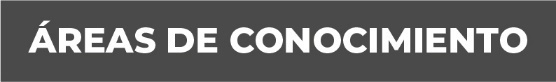 DERCHO PENAL, PROCESAL PENAL, AMPARO Y CONSTITUCIONAL.